Supplementary materialTable S1: Spatial metrics recorded for the ten fragments from Atlantic forest remnants in the Fazenda Santana, in Sergipe, Brazil. Area: total size (ha); ISO 1: distance to the largest fragment (m); ISO 2: distance to nearest fragment (m); SI: shape index.Isolation and shape complexityThe isolation and shape of a fragment may vary independently of its size, and it may thus be important to take these variables into account when analyzing local bird assemblage structure. We measured two metrics of isolation – the minimum distance (m) to the nearest fragment and the distance (m) to the largest fragment. The perimeter (m) and the degree of complexity of the outline of each fragment were also measured. The shape index was obtained from the equation: , where p = the perimeter of the area in meters, and a = the area of the fragment in hectares. We then applied Spearman’s correlation coefficient to evaluate the degree of collinearity between these metrics and the area of the fragments (Zuur et al., 2009). After confirming collinearity in all cases (Supplementary Material, Fig. S1), we retained only the area as a predictor variable for the analyses presented in the text. 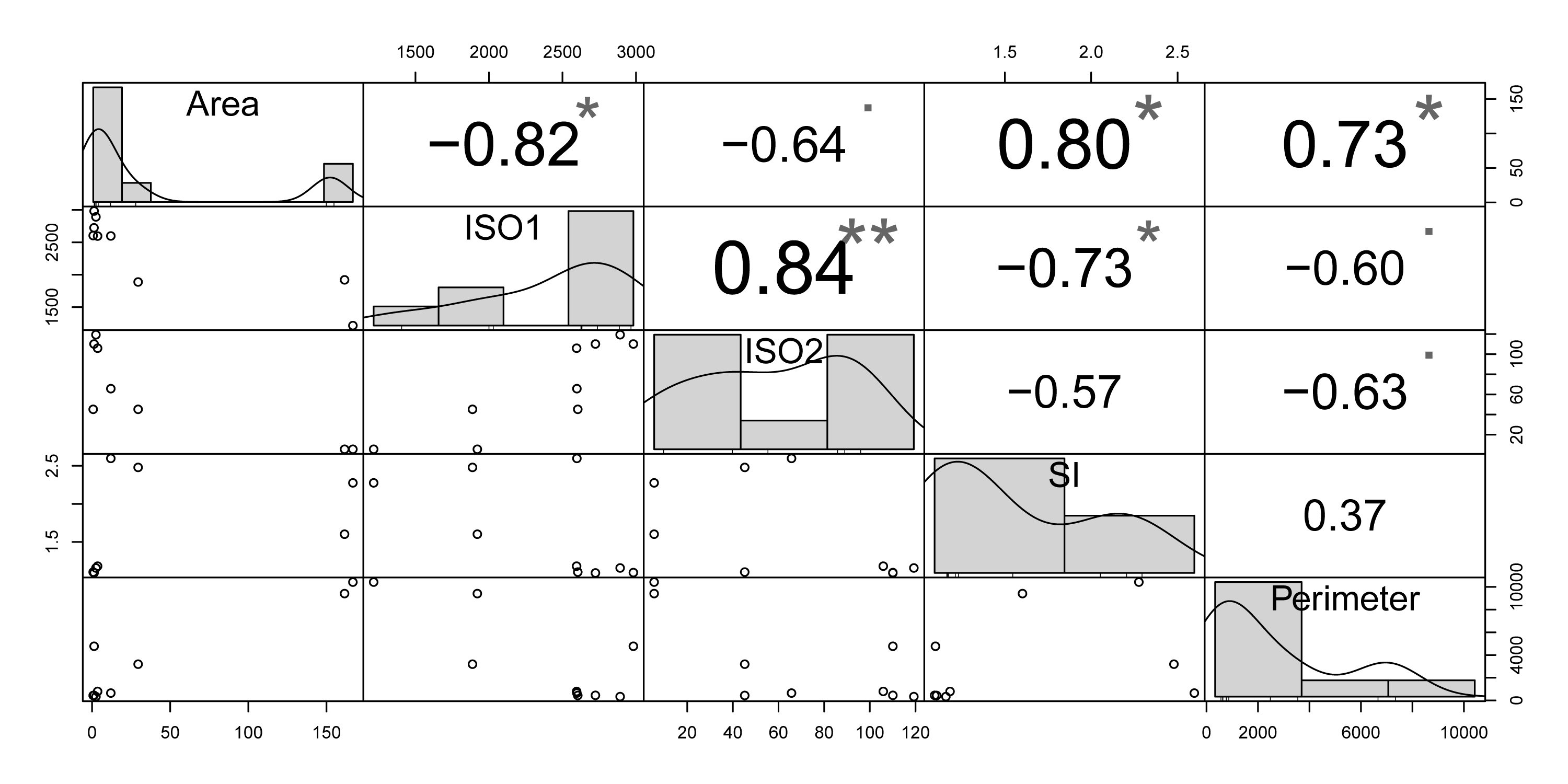 Figure S1: Multi-panel graph of Spearman's correlation coefficients (r) between the candidate variables explaining bird diversity. The lower left panels show dispersion. The upper right panels contain Spearman correlation coefficients. The central diagonal panel shows the histograms of the variables with their frequency density (black line). ISO 1 = Distance to the largest fragment; ISO 2 = Distance to the nearest fragment; SI = shape index. Fragment one was taken from the correlation analysis because its value for ISO 1 does not exist and that of ISO 2 is an outlier. · = 0.05, * = p < 0.05, ** = p < 0.01, *** = p < 0.001.Table S2: Matrix of the traits of the bird species observed in the 10 fragments of the Atlantic Forest mosaic of the Fazenda Santana in Sergipe, Brazil, surveyed during the present study. Fru: Frugivorous; Nec: Nectarivorous; Omn: Omnivorous; Car: Carnivorous; Ins: Insectivorous; Gra: Granivorous. Ground, Understory, Mid-High, Canopy and Aerial correspond to foraging strata, and are shown as percentages.Table S3: Matrix of the abundance of bird species recorded in the 10 fragments of the Atlantic Forest mosaic of the Fazenda Santana in Sergipe, Brazil, surveyed in the present study. F1-F10 correspond to the fragments, numbered by decreasing size.ReferenceZuur, A.F., Ieno, E.N., Walker, N.J., Saveliev, A.A., Smith, G.M., 2009. Mixed effects models and extensions in ecology with R. Springer, New York.Area (ha)ISO 1 (m)ISO 2 (m)SIPerimeter (m)241.18-1216.301.717219.86166.891216.0002.2810422.82161.571921.0001.609411.0229.491888.0045.202.483192.7912.032598.0065.702.60648.883.572596.00105.901.18792.462.492892.00119.301.16335.541.332982.00110.101.104771.891.272724.00110.101.09448.790.732604.0045.201.11437.16SpeciesGuildGroundUnderstoryMid-HighCanopyAerialMass (g)Amazilia fimbriata Fru08020004.9Amazona aestiva Fru03040300451Aphantochroa cirrochlorisNec08020007.7Arremon taciturnusOmn505000024.8Camptostoma obsoletumIns00802008.1Caracara plancusCar10000001078.62Chiroxiphia pareola Fru050500016.84Chlorostilbon lucidusNec00901003.5Chlorostilbon notatusNec07030004.2Chrysolampis mosquitusNec050302003.9Coereba flaveolaNec080200010.01Columbina squammataGra100000052.9Columbina talpacotiGra100000046.04Conirostrum speciosumOmn602020008.8Coryphospingus pileatusGra060400015.3Crotophaga aniOmn40303000110.09Crypturellus parvirostrisOmn1000000198.99Cyanerpes cyaneus Fru0204040014Cyclarhis gujanensisIns0404020028.8Dacnis cayanaOmn0030601013Dryocopus lineatusIns20206000183.19Elaenia cristataOmn0304030018.2Elaenia flavogasterOmn02040301024.8Empidonomus variusIns030700027.1Eupetomena macrouraNec006030109Euphonia chlorotica Fru001090011Euphonia violacea Fru0304030015Eupsittula aurea Fru703000084.62Falco femoralisCar3030201010335.76Formicivora griseaIns2040400010.36Forpus xanthopterygius Fru100000031Galbula ruficaudaIns050500026.5Hemithraupis guiraOmn001090012Hemitriccus margaritaceiventerIns04060008.4Hemitriccus nidipendulusIns08020007.5Herpsilochmus pectoralisIns001000010.86Hydropsalis albicollisIns40302001057.84Icterus pyrrhopterus tibialisOmn0204040035.44Lanio cristatusOmn0102070018.8Leptopogon amaurocephalusIns050500011.7Leptotila verreauxiGra1000000146.88Manacus manacus Fru080200016.7Megarynchus pitanguaOmn0105040069.91Milvago chimachimaCar1000000315.21Myiarchus swainsoniIns010000025.1Myiodynastes maculatusOmn001000043.2Myiophobus fasciatusIns01000009.9Myiothlypis flaveolaIns604000013.19Myiozetetes similisOmn20204020028Nemosia pileataOmn030700016Neopelma pallescensOmn050500018.2Ortalis araucuan Fru0050500547.72Pachyramphus polychopterusIns001000020.8Parabuteo unicinctusCar1000000850.28Phaethornis pretreiNec01000005.6Phaethornis ruberNec01000002.4Pheugopedius genibarbisOmn010000019.2Phyllomyias fasciatusIns000100010.3Piaya cayanaOmn0020800101.98Picumnus exilisIns08020009.3Pitangus sulphuratusOmn5040100062.85Platyrinchus mystaceusIns08020009.7Polioptila plumbeaIns033333306Ramphocaenus melanurusIns00100009.7Ramphocelus bresiliusOmn070300032.9Rupornis magnirostrisCar33333300269Saltator maximusOmn20402020046.2Schistochlamys ruficapillusOmn070300031.2Serpophaga subcristataIns033333306.6Sporophila albogularisGra50500009.7Sporophila leucopteraGra703000015.5Sporophila nigricollisGra30700009.6Synallaxis frontalisIns208000014Tachyphonus rufusOmn205010101034.4Tangara cayanaOmn0304030018Tangara palmarumOmn0020701039Tangara sayacaOmn1002070032.49Taraba majorIns4040200059.2Tersina viridisFru0106030029Thalurania glaucopisNec06040004.8Thamnophilus pelzelniIns020800020.9Todirostrum cinereumIns033333306.29Tolmomyias flaviventrisIns002080012.2Troglodytes musculusIns010000010.85Trogon curucuiOmn10303030054Turdus leucomelasOmn6020200069.1Tyrannus melancholicusIns005050037.4Veniliornis passerinusIns0333333032.1Vireo chiviIns002080016.06Volatinia jacarinaGra10000009.7Xiphorhynchus fuscusIns050500021.8Xiphorhynchus guttatusIns010900059.69SpeciesF1F2F3F4F5F6F7F8F9F10Amazilia fimbriata0.000.000.000.000.000.000.140.000.000.00Amazona aestiva0.450.190.100.040.000.000.000.000.000.00Aphantochroa cirrochloris0.030.000.000.000.130.000.140.060.000.00Arremon taciturnus0.550.500.310.260.250.130.000.120.450.00Camptostoma obsoletum0.760.150.120.150.880.500.140.120.090.43Caracara plancus0.070.150.000.040.000.000.140.000.000.00Chiroxiphia pareola0.030.270.220.110.000.000.000.000.000.00Chlorostilbon lucidus0.070.080.040.190.380.250.430.240.000.43Chlorostilbon notatus0.070.040.100.150.130.000.000.120.090.14Chrysolampis mosquitus0.030.040.000.040.130.130.000.060.000.00Coereba flaveola0.480.230.160.191.380.750.570.290.360.71Columbina squammata0.000.040.000.070.130.000.430.120.000.57Columbina talpacoti0.550.120.100.301.880.380.290.470.180.71Conirostrum speciosum0.030.000.000.000.000.000.140.000.000.00Coryphospingus pileatus0.100.000.000.000.000.000.000.000.000.00Crotophaga ani0.100.040.000.070.750.130.000.000.000.00Crypturellus parvirostris0.000.040.000.000.000.000.000.000.000.00Cyanerpes cyaneus0.030.120.060.000.500.000.000.000.000.00cyclarhis gujanensis0.480.150.120.150.250.000.570.180.180.29Dacnis cayana0.380.150.120.300.630.250.430.180.180.29Dryocopus lineatus0.000.000.060.000.000.000.000.000.000.00Elaenia cristata0.140.040.100.040.250.250.290.060.000.14Elaenia flavogaster0.410.190.060.070.380.380.140.060.000.00Empidonomus varius0.280.190.120.070.750.130.290.000.180.29Eupetomena macroura0.030.000.000.000.500.130.000.060.000.00Euphonia chlorotica0.140.040.140.150.750.000.000.060.000.14Euphonia violacea0.030.120.000.000.130.000.000.000.000.00Eupsittula aurea0.310.120.080.000.130.130.140.000.000.00Falco femoralis0.030.000.000.000.000.000.000.000.000.00Formicivora grisea0.520.190.040.150.130.130.140.120.360.29Forpus xanthopterygius0.170.000.060.000.380.000.000.060.000.00Galbula ruficauda0.000.040.020.040.130.000.000.000.000.00Hemithraupis guira0.030.120.000.000.000.000.000.000.000.00Hemitriccus margaritaceiventer0.140.000.040.070.000.500.570.060.270.43Hemitriccus nidipendulus0.240.230.160.110.130.000.000.000.000.00Herpsilochmus pectoralis0.310.120.100.110.000.000.290.240.270.00Hydropsalis albicollis0.030.120.100.000.250.000.000.000.090.00Icterus pyrrhopterus tibialis0.100.000.000.040.750.000.430.000.090.14Lanio cristatus0.030.000.020.040.000.000.000.000.000.00Leptopogon amaurocephalus0.030.080.060.040.000.000.000.000.000.00Leptotila verreauxi0.310.350.120.150.880.380.140.120.270.14Manacus manacus0.240.150.060.190.630.000.570.000.000.00Megarynchus pitangua0.280.150.060.040.880.380.290.180.180.14Milvago chimachima0.030.000.000.000.000.000.000.000.000.14Myiarchus swainsoni0.210.040.060.070.630.380.140.180.270.14myiodynastes maculatus0.030.120.100.000.000.000.140.000.000.00Myiophobus fasciatus0.240.040.000.000.380.000.000.000.000.00Myiothlypis flaveola0.380.420.220.070.000.000.000.000.000.00Myiozetetes similis0.070.040.040.070.750.000.140.180.000.00Nemosia pileata0.140.120.020.150.380.000.000.000.000.00Neopelma pallescens0.000.120.140.070.000.000.000.000.000.00Ortalis araucuan0.000.040.000.000.130.000.000.000.000.00Pachyramphus polychopterus0.140.000.020.000.000.000.000.000.000.00Parabuteo unicinctus0.000.000.000.040.000.000.000.000.000.00Phaethornis pretrei0.000.120.160.000.880.000.140.000.000.00Phaethornis ruber0.280.460.250.070.250.000.000.120.180.14Pheugopedius genibarbis1.000.150.020.300.750.380.000.410.270.00Phyllomyias fasciatus0.000.000.040.000.000.000.000.000.000.00Piaya cayana0.240.040.000.000.630.130.140.000.090.00Picumnus exilis0.240.080.020.040.000.000.000.060.000.00Pitangus sulphuratus0.100.040.000.070.750.130.430.120.000.57Platyrinchus mystaceus0.000.190.060.000.000.000.000.000.000.00Polioptila plumbea0.450.120.140.040.000.380.140.120.550.00Ramphocaenus melanurus0.030.000.000.000.000.000.000.000.000.00Ramphocelus bresilius0.000.000.000.000.380.000.000.000.000.00Rupornis magnirostris0.100.230.060.260.000.250.290.000.000.14Saltator maximus0.240.120.060.040.500.000.140.000.000.00Schistochlamys ruficapillus0.000.000.000.040.000.000.000.000.000.00Serpophaga subcristata0.030.000.000.000.000.000.000.000.000.00Sporophila albogularis0.000.000.000.000.130.000.000.000.000.00Sporophila leucoptera0.170.000.000.000.130.000.000.000.000.00Sporophila nigricollis0.070.000.020.000.000.000.000.000.000.00Synallaxis frontalis0.340.150.000.150.750.000.290.180.000.00tachyphonus rufus0.450.150.120.111.250.380.430.350.360.29Tangara cayana0.280.270.120.151.250.380.000.240.180.43Tangara palmarum0.240.150.040.071.500.130.290.240.180.29Tangara sayaca0.340.080.020.000.500.250.290.180.000.14Taraba major0.170.040.000.001.130.000.000.180.000.00Tersina viridis0.030.000.000.000.000.000.000.000.000.00Thalurania glaucopis0.140.040.000.040.000.000.000.000.000.00Thamnophilus pelzelni0.480.350.250.110.130.000.140.000.090.29Todirostrum cinereum0.280.000.000.001.130.130.000.060.000.00Tolmomyias flaviventris0.310.080.040.000.130.380.430.000.090.00Troglodytes musculus0.410.040.000.000.000.000.000.060.000.00Trogon curucui0.070.150.080.110.000.000.140.000.090.00Turdus leucomelas0.100.230.160.221.000.130.140.240.090.14Tyrannus melancholicus0.520.500.140.301.380.630.860.240.450.57Veniliornis passerinus0.100.000.040.000.000.000.000.060.000.00Vireo chivi0.280.420.240.260.380.000.140.000.000.00Volatinia jacarina0.210.150.060.071.380.250.000.240.180.29Xiphorhynchus fuscus0.000.040.020.000.130.000.000.000.000.00Xiphorhynchus guttatus0.170.000.000.040.000.000.140.120.000.00